This questionnaire is designed to formalize feedback from students who attended internship to know about the internship experience. This information will be used to recommend students to the most appropriate opportunities for future internships and to identify the areas that can be improved upon. Sr. Advisor to ensure this form is submitted by all students who completed the internship 7. Provide your rating on the following questions   (5 =strongly agree and 1=strongly disagree)Frequency of this survey 		: On Completion of internship by each studentResponsibility 				: Sr. AdvisorReporting				: DQAC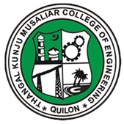 TKM College of Engineering, KollamSELF EVALUATION BY INTERNIQAC Feedback formNameRegister Number (University Reg. no.)Status of internshipOffline/OnlineTerm of internshipName of the company offered internshipSupervisor (s):Describe your position and/or duties12345iHas this internship been valuable to you?Has this internship been valuable to you?Has this internship been valuable to you?iiHas this internship assignment fulfilled your expectations?Has this internship assignment fulfilled your expectations?Has this internship assignment fulfilled your expectations?iiiHas the work content of this internship been challenging?Has the work content of this internship been challenging?Has the work content of this internship been challenging?ivHas this internship aided in clarifying your career interests and professional objectives?Has this internship aided in clarifying your career interests and professional objectives?Has this internship aided in clarifying your career interests and professional objectives?vWould you recommend the Internship program to another student?Would you recommend the Internship program to another student?Would you recommend the Internship program to another student?viOverall Rating of your internshipOverall Rating of your internshipOverall Rating of your internship8What was the best part of your internship experience?  (ie Changes you got after this experience/ New attitudes/ knowledge/Skills Etc..)9How could this internship be improved upon?10Arrange the following according to importance from 1 to 3 (3 being the highest)Academic Credit                            Experience                                      Contacts11New Software/ Language/ Tools you used during internship12Your suggestion  about initiatives to be adopted by college for the improvement of internship